                                             ООО «Акфа тур»Реестровый номер РТО 012625                                                   ИНН/КПП 2721115241/272101001, ОКПО 73663369»»»»»»»»»»»»»»»»»»»»»»»»»»»»»»»»»»»»»»»»»»»»»»»»»»»680000, г. Хабаровск, ул. Тургенева,74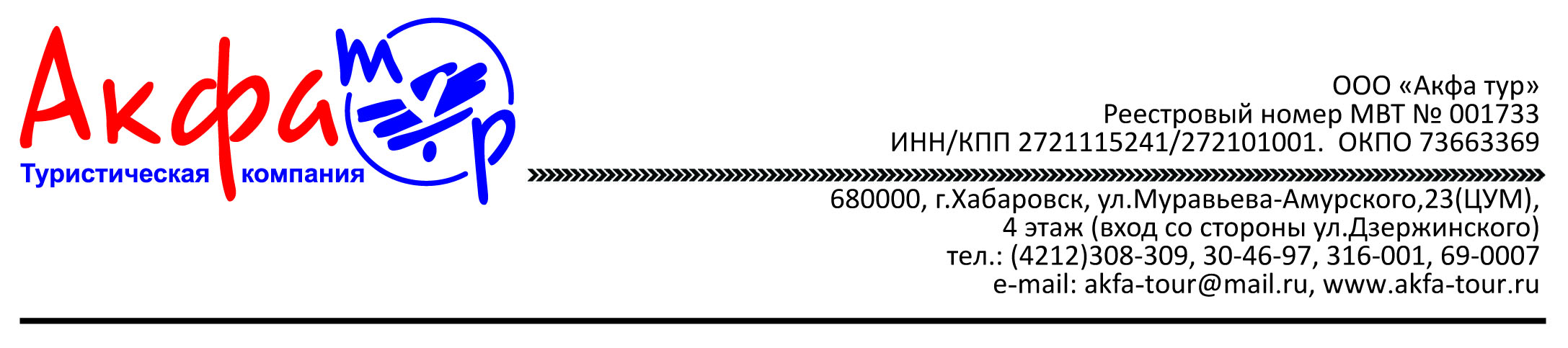 Тел.: (4212) 308 – 309,  316 – 001, 69 – 0007e-mail: info@akfa-tour.ru, www.akfa-tour.ru                                               ТУР:  ВЛАДИВОСТОК ДЕТЯМ                        Групповой тур  5 дней / 4 ночи , даты  любые  для группы 15+1Стоимость тура на человека В стоимость включено:Ж/Д билеты Хабаровск – Владивосток – Хабаровск (плацкарт)Проживание в отеле:  2-3-х местные номера (2 ночи)3-х разовое питание ( завтрак, обед , ужин )Все входные билеты: Морская прогулка, Океанариум, Шоу дельфинов,  Арсеньевский музей,  квест в музее трепанга , Иммерсивная экскурсия –прогулка «Городские легенды» в наушниках Руководитель группы из ХабаровскаГид –экскурсовод на экскурсионную программу  Трансферы на автобусе по программе Медицинская страховка на случаи травм на сумму 50 000 руб.ПРИ ОПЛАТЕ КАРТОЙ МИР  С 25.08.22 по 10.09.2022ПОЛУЧЕНИЕ КЭШБЭК НА КАРТУ  20%Подробности участия в программе КЭШБЭК по ссылкеhttp://www.akfa-tour.ru/kak-polischit-vozvrat-za-tur/1 день18:32 Отправление из г.Хабаровска в г. Владивосток  (поезд № 352)2 день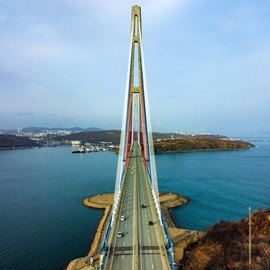 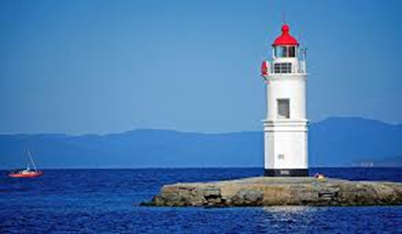 09:10 Прибытие в  г.Владивосток. 09:20 Встреча с гидом на ж/д вокзале центральный вход. Посадка в автобус. 09:30-10:00 Завтрак в кафе города. 10:00 Обзорная автобусная экскурсия  по городу с посещением основных достопримечательностей. Мосты Владивостока, Токаревский маяк, Сквер Анны Щетининой, Центральная площадь, Памятник Борцам за власть советов, Владивостокский Фуникулер и смотровая площадка. На всем маршруте наш гид-экскурсовод окунет вас в историю города и расскажет о самых значимых и интересных событиях.13:00-13:30 Обед в кафе города.13:30 Экскурсия на Корабельную Набережную.14:30 -15:30 Морская экскурсия на теплоходе  «Мосты Владивостока»  15:45 Заселение в отель Моряк. Свободное время. Отдых 18:30 Ужин в кафе города. Свободное время.3 день                                                                               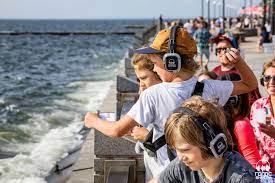 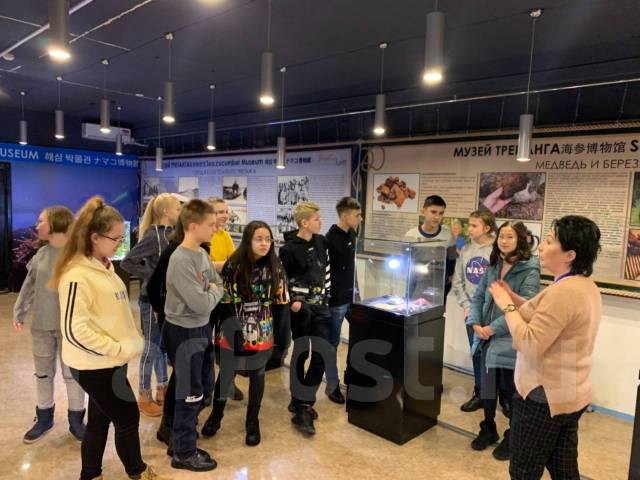 09:00-10:00  Завтрак в отеле.10:00-12:00  Иммерсивная экскурсия –прогулка «Городские легенды», в которой раскрываются тайны о легендарных людях, чьи нити судеб тесно переплелись с судьбой Владивостока. Романтиками они были или авантюристами? Почему встречать Солнце они желали только здесь, и нигде больше? Та мечта, что привела их сюда, сделала ли их счастливыми? Познавательная прогулка об истории города и его исторических личностях.12:30-13:30  Обед в кафе города. 14:00 -16:00 Посещение «Музея истории Дальнего Востока» имени В.К. Арсеньева https://arseniev.org16.00-18.00  Квест  « Найди Золотого трепанга»  в единственном в мире музее  трепанга 19:00 Ужин в кафе города. Свободное время. 4 день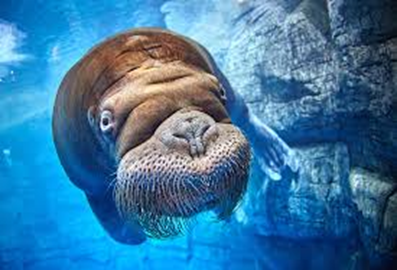 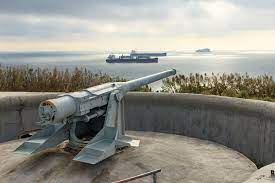 08:30 Завтрак в отеле.09:30 Выселение, вещи сдаем в камеру хранения.                           Посадка в автобус. 10:00 Выезд в Приморский Океанариум                      https://primocean.ru/11:00 Посещение шоу Дельфинов и осмотр экспозиций океанариума. В Приморском океанариуме посетители смогут познакомиться с масштабными экспозициями, отражающими представления о рождении вселенной, эволюции жизни в Океане, а также с современным разнообразием жизни в пресных и морских водах нашей планеты.13:00 Посещение Новосильцевской батареи. Батарея насчитывает шесть 6-ти дюймовых пушек и две 57-мм пушки Норденфельда. С Новосильцевской батареи открывается прекрасный вид на мост через остров Русский, а также на город Владивосток, набережную ДВФУ, океанариум на острове Русский. 15:00 Обед в кафе города.  Свободное время.16.30 Отправление на вокзал 17.20 Отправление из Владивостока, поезд № 351  5 день06.58  Прибытие в Хабаровск Проживание Отель «Моряк»Проживание Отель «Моряк»Проживание Отель «Моряк»Ребенок  до 14 лет14 500 рубкэшбэк 11 600 руб.Ребенок от 14 лет15 500 руб .кэшбэк 12 400 руб .Взрослый17 500 руб.кэшбэк 14 000 руб.